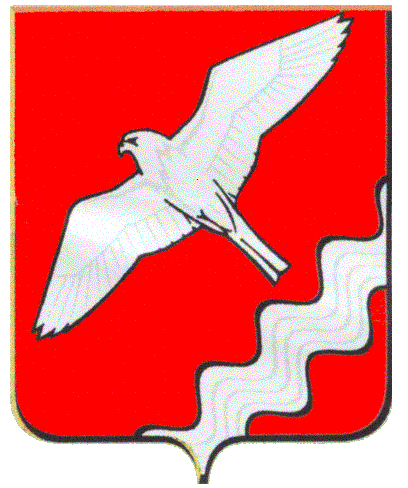 ГЛАВА МУНИЦИПАЛЬНОГО ОБРАЗОВАНИЯКРАСНОУФИМСКИЙ ОКРУГПОСТАНОВЛЕНИЕот 20.01.2021    № 4г. КрасноуфимскВ связи с резким увеличением количества пожаров в жилом секторе за текущий период 2021 года по сравнению с аналогичным периодом 2020 года и прогнозируемым увеличением количества пожаров в населенных пунктах вызванных с погодными условиями, в соответствии со статьями 19, 30 Федерального закона от 21.12.1994 года № 69-ФЗ «О пожарной безопасности», статьей 63 Федерального закона от 22.07.2008 года № 123-ФЗ «Технический регламент о требованиях пожарной безопасности», с Федеральным законом от 06.10.2003 года № 131-ФЗ «Об общих принципах организации местного самоуправления в Российской Федерации», руководствуясь ст. 26 Устава Муниципального образования Красноуфимский округП О С Т А Н О В Л Я Ю:1. Установить на территории МО Красноуфимский округ с 25 января по 28 февраля 2021 года особый противопожарный режим, в связи с повышением пожарной опасности в жилом секторе.2. Утвердить план профилактических мероприятий по стабилизации обстановки с пожарами и гибелью людей в жилом секторе на территории МО Красноуфимский округ (прилагается).3. Начальнику отдела ГО и ЧС, экологии Администрации МО Красноуфимский округ Голубцову А.В.: 3.1. провести детальный анализ по причинам и местам возникновения пожаров;3.2. активизировать работу по развитию и поддержке института старост в населенных пунктах и привлечению их к полномасштабной профилактической работе на территории МО Красноуфимский округ.3.3. организовать выступление по радио на противопожарную тематику и в различных СМИ.4. Начальникам территориальных отделов Администрации МО Красноуфимский округ:4.1. активизировать работу среди наименее защищенных слоев населения (пенсионеры, инвалиды, безработные), а также среди лиц, злоупотребляющих спиртными напитками.4.2. размещать информацию о пожарах и их последствиях в местах оплаты коммунальных платежей (отделения «Почта России», отделения различных банков), в торговых точках реализующих различные электротехнические изделия и бытовую технику, на информационных стендах;4.3. в целях своевременного обнаружения возможного возгорания и предотвращения травматизма и гибели людей от опасных факторов пожара, а также возможности ликвидации пожара в начальной стадии рекомендовать гражданам устанавливать автономные пожарные извещатели в жилых домах и квартирах;4.4 привлечь к проведению профилактических мероприятий старост населенных пунктов и добровольных пожарных.5. Директору МБУК «Центр по культуре, народному творчеству и библиотечному обслуживанию» Крылосову А.П. организовать показ видеороликов на противопожарную тематику в муниципальных учреждениях образования, культуры и других учреждениях МО Красноуфимский округ не зависимо от форм собственности.6. Начальнику Отдела ЖКХ Администрации МО Красноуфимский округ Токареву А.С. при проведении собраний населения в частном жилом секторе и с жильцами многоквартирных домов доводить обстановку с пожарами и пути решения по обеспечению пожарной безопасности.7. Начальнику МОУО МО Красноуфимский округ Гибадуллиной Н.А:7.1. провести дополнительные занятия в подведомственных учреждениях с сотрудниками, детьми по темам «Правила пожарной безопасности в быту», «Действия в случае пожара».8. Субъектам профилактики информацию о проведенных мероприятиях направлять в отдел ГО и ЧС, экологии Администрации МО Красноуфимский округ каждый понедельник до 28.02.2021 года.9. Рекомендовать отделу надзорной деятельности и профилактической работы ГО Красноуфимск, МО Красноуфимский округ, Ачитского ГО Чухареву Е.В., ГКПТУ Свердловской области «Отряд противопожарной службы Свердловской области № 1» Чекасину В.М. принять участие в совместных мероприятиях с органами социальной защиты населения (по согласованию), жилищно-эксплуатационными предприятиями (по согласованию), сотрудниками полиции МО МВД «Красноуфимский» (по согласованию) по организации проведения рейдов в местах проживания неблагополучных семей, концентрации несовершеннолетних, а также по местам пребывания лиц без определённого места жительства (чердаки, подвалы и т.п.) с целью проведения с указанной категорией лиц профилактической работы по предотвращению пожаров.10. Рекомендовать редакции газеты «Вперед» Алешиной Н.В. опубликовать в средствах массовой информации обращение к жителям Красноуфимского округа об установлении особого противопожарного режима в МО Красноуфимский округ. Регулярно освещать ситуацию с пожарами на территории МО Красноуфимский округ, пропагандировать положительные примеры работы общественности по профилактике пожаров и регулярно публиковать материалы о соблюдении мер пожарной безопасности.11. Разместить настоящее постановление на сайте МО Красноуфимский округ.12. Контроль за выполнением настоящего постановления оставляю за собой. Глава Муниципального образования Красноуфимский округ                                                                         О.В. РяписовПриложениек постановлению главыМО Красноуфимский округот  20.01.2021 г.  № 4 ПЛАНпрофилактических мероприятий по стабилизации обстановки с пожарами в жилом секторе на территории МО Красноуфимский округОб установлении особого противопожарного режима в жилом секторе Муниципального образования Красноуфимский округ№ п/пМероприятиеОтветственные исполнителиПериодОтметка о выполненииОрганизовать проведение профилактических рейдов по жилому сектору, в том числе по местам проживания неблагополучных семей с несовершеннолетними детьми с привлечением сотрудников ТКДН и ЗП, Управления соцзащиты.Инспекторский состав ОНД, сотрудники ТКДН и ЗП, л/с ПЧ и ОПГКПТУ СО №1,ДПОУправлениесоциальнойзащиты (по согласованию)25 января по 28 февраляПри проведении рейдов по жилому сектору в целях своевременного обнаружения возможного загорания и предотвращения травматизма и гибели людей от опасных факторов пожара, а также возможности ликвидации пожара в начальной стадии его развития рекомендовать домовладельцам оборудовать жилые помещения автономными пожарными извещателями и огнетушителями.Инспекторский состав ОНД,л/с ПЧ и ОПГКПТУ СО №1,ДПОМалютина С.А.Начальники ТО, старосты НП25 января по 28 февраляОрганизовать рассмотрение на оперативных совещаниях анализа горимости и анализа проводимой информационно-пропагандистской деятельности каждого инспектора с принятием конкретных решений по повышению эффективности обучения населения.Чухарев Е.В.25 января по 28 февраляОрганизовать информирование населения через средства массовой информации о складывающейся оперативной обстановке с пожарами и гибелью людей на них, о проводимой работе по стабилизации обстановки с пожарами и гибелью людей.Руководящий состав ГКПТУ СО №1, Голубцов А.В. Малютина С.А.25 января по 28 февраляОрганизовать в Домах культуры регулярное транслирование роликов по пожарной безопасности.Крылосов А.П.25 января по 28 февраляВ ходе проведения мероприятий по надзору в организациях и предприятиях с работниками провести инструктажи по пожарной безопасности в быту. инспекторский состав ОНД,л/с ПЧ и ОПГКПТУ СО №125 января по 28 февраляОрганизовать распространение среди населения памяток, листовок о предупреждении пожаров по причине нарушения правил пожарной безопасности при эксплуатации электрического и газового оборудования, печного отопления.Инспекторский состав ОНД,л/с ПЧ и ОПГКПТУ СО №1,ДПО, Начальники ТО, старосты НП25 января по 28 февраляПровести обследование жилых домов на предмет незаконного подключения к электросетям.Начальники ТО,участковые уполномоченные полиции25 января по 28 февраля